附件2 闲置公寓家具明细表序号家具数量单位规格（mm）样式备注1宿舍桌600张2000*545*800mm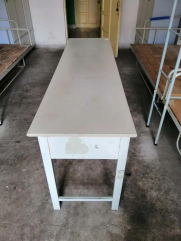 5-7成新2三人衣柜1622个1350*500*2400mm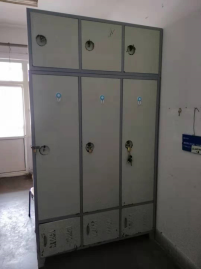 3-8成新3钢木方凳1000个常规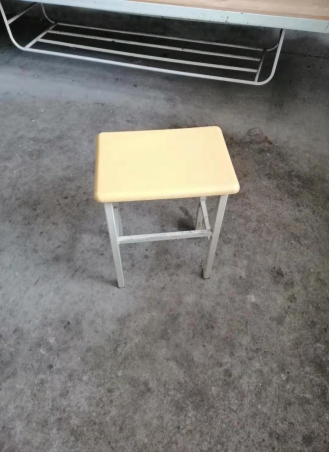 5-7成新